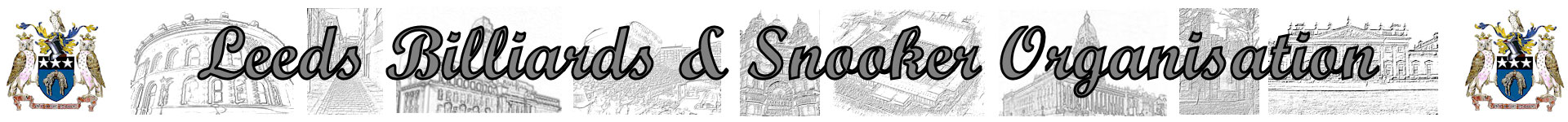 KINDLY SPONSORED BY ‘THE NORTHERN SNOOKER CENTRE’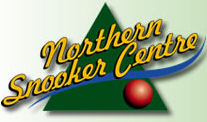 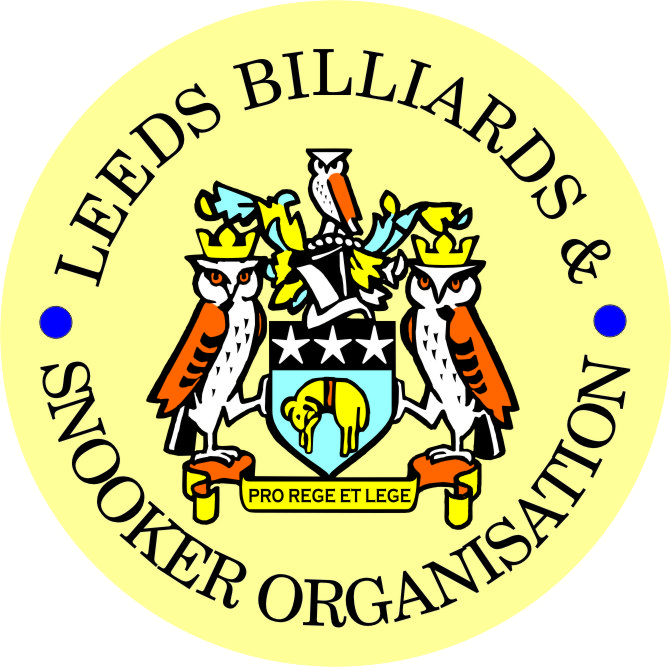 CONGRATULATIONS!TO ALL PRIZE WINNERS FOR 2017-18The LBSO would like to thank the Northern Snooker Centre for staging the final of the Leeds City Singles Championship and the 1st presentation of all 2018 Leeds City Champions on 22nd June, andCrossgates WMC for staging tonight’s 2nd presentation of this season.Produced ByKindly Sponsored by the ‘NORTHERN SNOOKER CENTRE’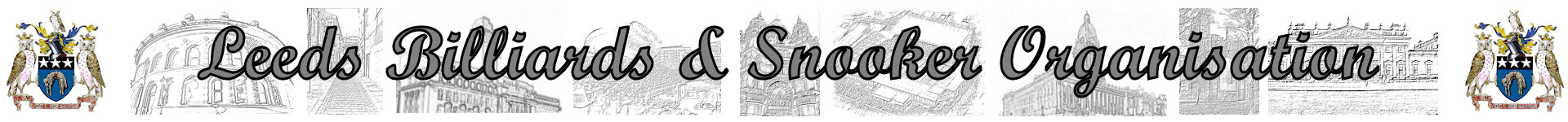 FINAL – 2018 LEEDS CITY SNOOKER CHAMPIONSHIP &PRIZE PRESENTATION EVENING - 1FRIDAY 22nd JUNE 2018 -7-30pmNORTHERN SNOOKER CENTRE** 2018 LEEDS CITY CHAMPIONSHIPS **** 2018 LEEDS CITY CHAMPIONSHIPS ** JUNIORS - UNDER 16’s SNOOKER:Presented by ADT Flexibles (UK) Ltd.  JUNIORS - UNDER 16’s SNOOKER:Presented by ADT Flexibles (UK) Ltd. WINNER:                      ISA ISHTIAQ     RUNNER-UP:               RILEY FISHERSEMI-FINAL:         SHANNON METCALFSEMI-FINAL:                LIAM PULLEN      JUNIORS - UNDER 18’s SNOOKER:“The Keith Weston Memorial Trophy”- Presented by ADT Flexibles (UK) Ltd. JUNIORS - UNDER 18’s SNOOKER:“The Keith Weston Memorial Trophy”- Presented by ADT Flexibles (UK) Ltd.WINNER:                     JOE FENTON RUNNER-UP:                ISA ISHTIAQ     SEMI-FINAL:           STANLEY MOODYSEMI-FINAL:              JACK TOWNEND    JUNIOR HIGH BREAK: - “The Paul Hunter Memorial Trophy” –    LIAM PULLEN (74)JUNIOR HIGH BREAK: - “The Paul Hunter Memorial Trophy” –    LIAM PULLEN (74)INDIVIDUAL SNOOKER:INDIVIDUAL SNOOKER:WINNER:              JOHNATHAN BAGLEYRUNNER-UP:                     MARK BALLSEMI-FINAL:            RYAN WALTONSEMI-FINAL:       STEPHEN BROADHEADPAIRS SNOOKER:Trophy - Presented by ADT Flexibles (UK) Ltd.PAIRS SNOOKER:Trophy - Presented by ADT Flexibles (UK) Ltd.WINNERS:            S. RAPER / A. MASSEYRUNNERS-UP:        C. HART / S. BROADHEAD                    TEAM SNOOKER – “The Jim Fowler’s Trophy”:TEAM SNOOKER – “The Jim Fowler’s Trophy”:WINNERS:              DENISON HALL RUNNERS-UP:           MAIN LINE SOCIAL  2017-2018 - *PRIZE PRESENTATION EVENING* - 2WEDNESDAY 18th JULY 2018 – from 7-00pmCROSSGATES WMCSNOOKER - “Veterans Trophy”“The Rodney Sims Memorial Trophy”Trophy presented by the LBSO  REFEREES:Officiated in 2017-18 LBSO Competitions:WINNER:                           DAVE BOYESALEX CRUMRUNNER-UP:                WINSTON DAVIDMICHAEL DAVENPORTKENNETH SYMONSPLATE WINNER:          GRAHAM AUDUS    PETER WALKERPLATE RUNNER-UP:       STEVE GALERYAN WALTONDEAN SMITHBOB PATTERSON** LBSO - BILLIARDS & SNOOKER LEAGUES **** LBSO - BILLIARDS & SNOOKER LEAGUES **** LBSO - BILLIARDS & SNOOKER LEAGUES **Div:CUP TITLE / WINNERS:RUNNERS-UP:BilliardsThe Yorkshire Evening News Cup:ROWLAND ROAD WMCDiv AThe Yorkshire Evening News Shield:EXCELSIOR S.C. ‘A’NEW WORTLEY LABOURDiv BThe Clan Tartan Trophy:BELLE ISLE WMC ‘B’GILDERSOME CONS ‘A’Div CThe John Dunning Trophy:ROWLAND ROAD ‘A’LPSA ‘A’Div DThe J. H. Lunn Cup:             EDMUND HOUSE ‘B’TINSHILL & COOKRIDGE ‘D’Div EThe Peter Nelson Trophy:SWILLINGTON MWBARNBOW SOCIAL ‘A’Div FThe Peter Hawkyard Memorial Trophy:GILDERSOME CONS ‘C’TINSHILL & COOKRIDGE ‘C’Div GThe J. McDonnell / J. Williamson Trophy:U & L WORTLEY LIBERAL ‘B’HUNSLET CARR“CHAMPION of CHAMPIONS”“The Jim Williamson Memorial Trophy”Presented by the Northern Snooker CentreWINNERS:       GILDERSOME CONS ‘C’                           (DIVISION F WINNERS)LBSO LEAGUE - HIGHEST BREAKS – SNOOKERLBSO LEAGUE - HIGHEST BREAKS – SNOOKERSnooker – Group 1 (-80 to -20)107 – Peter Fisher (-41) – Swillington Miners WelfareSnooker – Group 2 (-19 to +5)88 – Michael Gaughan (-3) – Gildersome Cons ‘A’Snooker – Group 3 (+6 to +20)78 – John Kitchen (+6) – Gildersome Cons ‘A’Snooker – Group 4 (+21 to +30)56 – Adam Rennison (+23) – Harehills Labour ‘A’Snooker – Group 5 (+31 to +80)46 – James Drury (+37) – Pudsey Libs ‘A’LEN LEE INVITATION SNOOKER – (Scratch):“THE LEN LEE TROPHY” WINNER:                                 RYAN WALTONRUNNER-UP:                          BOB PATTERSONSEMI-FINAL:                          SEAN STEVENS  SEMI-FINAL:                          DANIEL HUGHESSNOOKER – Individual Handicap.The “GEORGE SYKES CUP”SNOOKER – Individual Handicap.The “GEORGE SYKES CUP”WINNER:                   MICHAEL GAUGHAN                                   (GILDERSOME CONS)RUNNER-UP:                   LEE HART                              (CROSSGATES REC HALL)SEMI-FINAL:                   MARK BALL                                     (HORSFORTH CONS)SEMI FINAL:             ANDY FARRALLY                                    (BRAMLEY WMC)SNOOKER – Pairs Handicap.The “LEN LEE CUP”SNOOKER – Pairs Handicap.The “LEN LEE CUP”WINNERS:              K. BRADY & J. BRADY                                    (NORTHERN S.C.)RUNNERS-UP:     K. WILTON & C. MOLNAR                                     (HAREHILLS LIBS)SEMI-FINAL:  D. SCARLET & S. McLAUGHLIN                                (BEECHWOOD WMC)SEMI-FINAL:          A. JOYCE & J. CROLL                                (EAST END PARK WMC)SNOOKER - 3 MAN TEAM KNOCK OUT – Handicap.The “Leeds & District Billiards League Snooker Cup”SNOOKER - 3 MAN TEAM KNOCK OUT – Handicap.The “Leeds & District Billiards League Snooker Cup”WINNERS:               BELLE ISLE WMCRUNNERS-UP:            MIDDLETON CONSSEMI-FINAL:      TINSHILL & COOKRIDGESEMI FINAL:                 HOLBECK WMC** STAN BROOKE MEMORIAL COMPETITIONS **(AGGREGATE SCORES – 3/4 FRAMES)** STAN BROOKE MEMORIAL COMPETITIONS **(AGGREGATE SCORES – 3/4 FRAMES)INDIVIDUAL SNOOKER – 3 FRAMES:INDIVIDUAL SNOOKER – 3 FRAMES:WINNER:              DAVE SUTCLIFFE                              (HAREHILLS WMC)RUNNER-UP:               KARL HEMSLEY                                    (HAREHILLS WMC)SEMI-FINAL:               STEVE  GALE                              (NEW MIDDLETON CLUB)SEMI FINAL:                DYLAN MYERS                              (NEW WORTLEY LABOUR)PAIRS SNOOKER – 3 FRAMES:PAIRS SNOOKER – 3 FRAMES:WINNERS:            S. HIRST & S. FELL                               (BELLE ISLE WMC)RUNNER-UP:         P. BRIER & M. SMITH                                (U&L WORTLEY LIBS)SEMI-FINAL           P. GALBRAITH &               D. PATTISON (BELLE ISLE WMC)SEMI-FINAL:   T. MASSEY & D. HUGHES                                 (HAREHILLS WMC)TEAM SNOOKER – 4 FRAMES:TEAM SNOOKER – 4 FRAMES:WINNERS:       MORLEY WMC & INST.RUNNERS-UP:       HAREHILLS LABOURSEMI-FINAL: BARNBOW SOCIAL CLUB SEMI-FINAL:       ROWLAND ROAD WMCThe “WINDSOR TROPHY” – 4 Man Team HandicapPresented by ADT Flexibles (UK) Ltd.The “WINDSOR TROPHY” – 4 Man Team HandicapPresented by ADT Flexibles (UK) Ltd.WINNERS:                   BELLE ISLE WMCRUNNERS-UP:      NEW MIDDLETON CLUB SEMI-FINAL:          CROSSGATES REC HALLSEMI FINAL:      U & L WORTLEY LIBERALSAnnual General Meeting - AGM.MONDAY 3rd SEPTEMBER 2018 – 7-45pmatHOLBECK WMCCURRENT LBSO COMMITTEE MEMBERSPRESIDENT – CHRIS WILLIAMSONCHAIRMAN – ANDY TAFFINDERVICE CHAIRMAN – LEAGUE SECRETARY – PAUL GRIMESCOMPETITION SECRETARIES – MARK BALL & PAUL MARLOWGENERAL SECRETARY / TREASURER – BOB PATTERSONThe LBSO would also like to thank the Committee and Members of Holbeck WMC, for allowing us the use of the club for LBSO delegate meetings and AGM, this season and in the past.OTHER DATES FOR YOUR DIARY:3rd September 2018  - Scorebook Collection (ALSO AGM), &5th September 2018 – START OF THE 2018/19 LEAGUE SEASON